Organizator de spectacole: ____________________________________________Sediul: _________________________________________-__________________Telefon/fax: ________________________________Cod fiscal: _____________________________Nr. înreg. ______________________________	Către COMPARTIMENTUL DE SPECIALITATE AL AUTORITĂŢILORADMINISTRAŢIEI PUBLICE LOCALE A SECTORULUI 2CEREREpentru înregistrare/vizare a abonamentelor şi a biletelor de intrare la spectacole	În conformitate cu prevederile art. 481, alin. (4), lit. a din Legea nr. 227/2015 privind Codul Fiscal, cu modificările şi completările ulterioare vă rugăm să înregistraţi/ vizaţi abonamentele/ biletele de intrare la specatacole, prevăzute în tabelul de mai jos:Aceste abonamente/bilete ne sunt necesare pentru spectacolele de _________________________, pe care le organizăm în str._______________________________________________________, sediul (locul desfăşurării spectacolului) _______________________________________, în perioada ________________________.Persoana împuternicită din partea organizatorului de spectacole___________________________			             ________________________       (numele şi prenumele)	                                                                          (funcţia)						             ________________________						                  (semnătura şi ştampila) S-au înregistrat/ vizat _______________ abonamente de intrare, în valoare totală de _______________ lei. S-au înregistrat/ vizat _______________ bilete de intrare, în valoare totală de ____________________ lei.FUNCŢIONARUL PUBLIC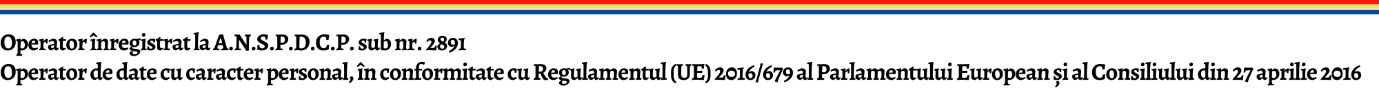 L.S. _______________________________(numele şi prenumele / semnătura)Felul, nr. şi data doc. de la unitatea tipograficăNumărul de abonamente/ bilete de intrareTariful- lei/buc -Valoarea totală- lei -Seria abonamentelor/biletelorde la nr._________________până la nr. ______________TOTAL:XX